  Date Prepared: March 5, 2018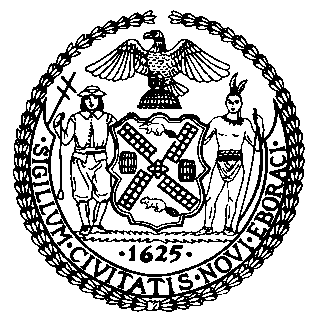 The Council of the City of New YorkFinance DivisionLatonia Mckinney, DirectorFiscal Impact StatementProposed Intro. No.: 490-A Committee:  Youth ServicesTitle:  A Local Law to amend the administrative code of the city of New York, in relation to time frames for runaway and homeless youth shelter servicesSponsors: By Council Member Gibson, the Speaker (Council Member Johnson), Rose, Treyger and MoyaSummary of Legislation: Proposed Intro. No. 490-A would require that runaway and homeless youth would be permitted to remain in runaway and homeless youth shelters for the extended time limits enacted by the New York State Runaway and Homeless Youth Act.Summary of Legislation: Proposed Intro. No. 490-A would require that runaway and homeless youth would be permitted to remain in runaway and homeless youth shelters for the extended time limits enacted by the New York State Runaway and Homeless Youth Act.Effective Date: This local law would take effect immediately.Effective Date: This local law would take effect immediately.Fiscal Year In Which Full Fiscal Impact Anticipated: Fiscal 2019Fiscal Year In Which Full Fiscal Impact Anticipated: Fiscal 2019Fiscal Impact Statement: Fiscal Impact Statement: Impact on Revenues:  It is estimated that there would be no impact on revenues resulting from the enactment of this legislation.Impact on Revenues:  It is estimated that there would be no impact on revenues resulting from the enactment of this legislation.Impact on Expenditures: It is estimated that there would be no impact on expenditures from the enactment of this legislation because the the costs are already assumed in the financial plan. The Department of Youth and Community Development began extending the time that runaway and homeless youth would be permitted to remain in shelters in December 2017 and therefore would use existing resources to implement the requirements of this legislation.Impact on Expenditures: It is estimated that there would be no impact on expenditures from the enactment of this legislation because the the costs are already assumed in the financial plan. The Department of Youth and Community Development began extending the time that runaway and homeless youth would be permitted to remain in shelters in December 2017 and therefore would use existing resources to implement the requirements of this legislation.Source of Funds To Cover Estimated Costs: N/ASource of Funds To Cover Estimated Costs: N/ASource of Information:	New York City Council Finance Division                         Source of Information:	New York City Council Finance Division                         Estimate Prepared by: Jessica Ackerman, Senior Financial AnalystEstimate Reviewed by: Rebecca Chasan, Counsel                                            Eisha Wright, Unit HeadLegislative History:  This legislation was considered at a hearing on February 13, 2018 by the Committee on Youth Services as a Preconsidered Intro. and the legislation was laid over. The legislation was introduced to the full Council as Intro. 490 on February 14, 2018 and referred to the Committee on Youth Services. The legislation was subsequently amended and the amended version, Proposed Intro. 490-A, will be considered by the Committee on Youth Services on March 6, 2018. Upon successful Committee vote, Proposed Intro. 490-A will be submitted to the full Council for a vote on March 7, 2018. Estimate Prepared by: Jessica Ackerman, Senior Financial AnalystEstimate Reviewed by: Rebecca Chasan, Counsel                                            Eisha Wright, Unit HeadLegislative History:  This legislation was considered at a hearing on February 13, 2018 by the Committee on Youth Services as a Preconsidered Intro. and the legislation was laid over. The legislation was introduced to the full Council as Intro. 490 on February 14, 2018 and referred to the Committee on Youth Services. The legislation was subsequently amended and the amended version, Proposed Intro. 490-A, will be considered by the Committee on Youth Services on March 6, 2018. Upon successful Committee vote, Proposed Intro. 490-A will be submitted to the full Council for a vote on March 7, 2018. 